Рассмотрев протест прокурора Ужурского района  от 09.10.2012 г. 
№ 7-02-4482-2012 на решение Ужурского районного Совета депутатов 
от 02.03.2011 г. № 13-97р «Об утверждении положения о порядке признания безнадежной к взысканию и списания недоимки и задолженности по пеням, штрафам по местным налогам и сборам»  Ужурский районный Совет депутатов РЕШИЛ:Протест  прокурора Ужурского района от 09.10.2012 г. № 7-02-4482-2012 на решение Ужурского районного Совета депутатов от 02.03.2011 г. № 13-97р «Об утверждении положения о порядке признания безнадежной к взысканию и списания недоимки и задолженности по пеням, штрафам по местным налогам и сборам» удовлетворить.Председатель Ужурского районного Совета депутатов						  Г.Н. КузнецоваПодписано:г. Ужур, 16.11.2012, № 32-224р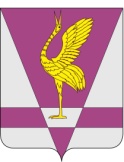 РОССИЙСКАЯ ФЕДЕРАЦИЯКРАСНОЯРСКИЙ КРАЙУЖУРСКИЙ РАЙОННЫЙ СОВЕТДЕПУТАТОВРЕШЕНИЕРОССИЙСКАЯ ФЕДЕРАЦИЯКРАСНОЯРСКИЙ КРАЙУЖУРСКИЙ РАЙОННЫЙ СОВЕТДЕПУТАТОВРЕШЕНИЕРОССИЙСКАЯ ФЕДЕРАЦИЯКРАСНОЯРСКИЙ КРАЙУЖУРСКИЙ РАЙОННЫЙ СОВЕТДЕПУТАТОВРЕШЕНИЕ12.11.2012 г. г. Ужур№ 32-224рО протесте прокурора Ужурского района на решение Ужурского районного Совета депутатов от 02.03.2011 г. № 13-97р 
«Об утверждении положения о порядке признания безнадежной к взысканию и списания недоимки и задолженности по пеням, штрафам по местным налогам и сборам»О протесте прокурора Ужурского района на решение Ужурского районного Совета депутатов от 02.03.2011 г. № 13-97р 
«Об утверждении положения о порядке признания безнадежной к взысканию и списания недоимки и задолженности по пеням, штрафам по местным налогам и сборам»О протесте прокурора Ужурского района на решение Ужурского районного Совета депутатов от 02.03.2011 г. № 13-97р 
«Об утверждении положения о порядке признания безнадежной к взысканию и списания недоимки и задолженности по пеням, штрафам по местным налогам и сборам»